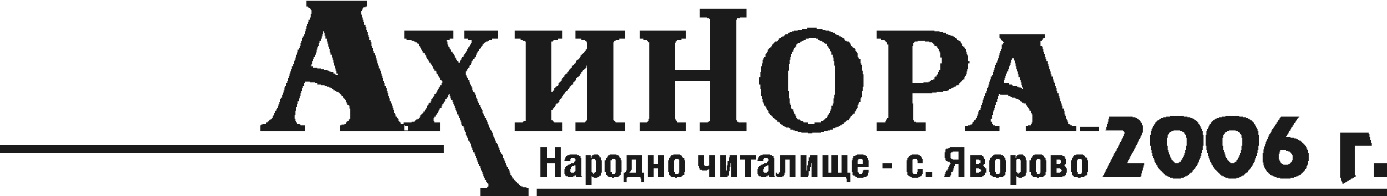 И Н Ф О Р М А Ц И Я   ЗА   Д Е Й Н О С Т Т Ана НЧ „Ахинора – 2006 год.“ през 2020 годинаПрез 2020 год. целият свят бе обхванат от тежка пандемия. Това сложи отпечатък и върху читалищния живот. Въпреки това дейността на Нч „Ахинора-2006 г.“ бе богата и разнообразна. За съжаление, най-атрактивната проява – Четвъртият национален фолклорен събор „С мирис на теменуги“ не можа да се проведе, независимо че имаше голям интерес от цялата страна. ЧЛЕНСКИ СЪСТАВ И ЧЛЕНСКИ ВНОСВ началото на 2020 год. Нч „Ахинора-20006 г.“ наброяваше 113 членове – 97 действителни и 6 почетни. През годината отпаднаха 10: 4 починали /Киро Генчев, Минка Симеонова, Ганка Йовчева и Йовка Симеонова/, 4 по болест и старост /Мария Овчарова, Иван Маринов, Тотьо Георгиев, Пейчо Генчев/ и 2 поради неплатен членски внос /Недка Трифонова и Мария Стефанова/. Но бяха приети 8 нови членове /Петьо Желевски, Мария Христова, Тихомир Михайлов, Пейчо Генчев, Славея Генчева, Николай Неделчев, Николай Вътев и Росица Георгиева/. В края на 2020 год. читалището наброява 108 членове – 103 действителни и 5 почетни.  Всички активно участват в читалищния живот.ЧИТАЛИЩЕН ПЕРСОНАЛПрез 2020 год. Нч „Ахинора“ бе на ¾ субсидирана бройка. Това, като и липсата на материална база /при все, че в огромната читалищна сграда има празни стаи, които не се използват/, стана причина читалищният секретар Стефка Антонова да бъде назначена на граждански договор. Тя натрупа богат опит и все по-добре се справя със задълженията си. Изключителни са заслугите й за довеждане до край дейността по изграждане на войнишкия паметник,  както и за неговото откриване.КЛУБОВЕТЕЗа съжаление, активна дейност извършва само дамски клуб „Ахинора“. Мъжете /доколкото ги има и са що-годе здрави/ се включват само в организираните читалищни прояви. Пандемията от Ковид 19 сложи отпечатък  върху дейността на дамския клуб. Поради наложената карантина сбирките на клуба са значително по-малко от 2019 година – общо – 25-26. На тях отново се правеше преглед на печата, като се акцентираше най-вече на в. “Ахинора“, в. „Екзархантимовска светлина“, в. „Наше село“, в. „Народен лечител“, „Читалищен вестник“ и в. „Трета възраст“.  Бяха представени книгите: „Стопанката на Господ“ – Розмари де Мео, „Добротата ще спаси света“ – Радка Гочева, „Хапче против стрес“ – Велислава Райдовска,  Улица „Айнщайн“ – Явор Георгиев, разказите „Кръв от къртица“, „Гара „Метал“, „Писмо до Христо Ботев – Здравка Евтимова, „Сляпата Вайша“ – Георги Господинов, сборникът на литературен  клуб „Орфей“ – Асеновград – „Някой докосна душата ми“, „Непознатият Яворов“ и др. По-особено протече Маратона на четенето. На дамите бяха раздавани напечатани разкази – Легенди за розата, Приказка за вековното българско дърво, Два бонбона и др., а те писмено споделяха впечатленията си. Децата от Сборна детска формация „Веселите яворовчета“ също се включиха дистанционно – чрез клипчета в социалната мрежа фейсбук. През 2020 год. отново бяха отбелязани бележити годишнини: на Ботев, Яворов, Алеко Константинов, Иван Вазов, Васил Левски, Хаджи Димитър, Елин Пелин, Димитър Димов, Димитър Талев и др. Бяха проведени патриотични, нравствени, здравни и развлекателни беседи. Най-много сбирки бяха посветени на тежката Ковид 19 пандемия / „Пандемиите в историята на човечеството“, „Коронавирусът – как да се предпазим“ и др./ Празничните сбирки по традиция бяха посветени на Трети март – националния празник на България , Деня на славянската писменост и българската култура, Деня на Съединението, Деня на независимостта и др.Весело и атрактивно протичат рождените, именните дни и юбилейните годишнини. Неизличими спомени у всички оставиха 70 годишните юбилеи на Танка Йовчева и Руска Иванова, както и 80 годишните юбилеи на Пенка Иванова, Кина Пеева и Мария Танева.Родокраеведческата дейност отново бе насочена към допълване и оформяне на родословните дървета на яворовските родове изработени от о.з. полк. Вътю Марков и на издирване на новите яворовци и приобщаването им  към живота в селото.През 2020 год. дамите от клуб „Ахинора“ организираха дарителска кампания „Изплети и дари“. С дарената им прежда те изплетоха 70 чифта терлици и няколко шала. Успяха да увлекат в кампанията и други жени от селото. По време на Празника на селото ги представиха в изложба „Яворовските жени – сръчни и умятни“. Предстои да бъдат дарени на някой Дом.Читалищното настоятелство благодари на дамите от клуба за всеодайната им и сърцата дейност.ХУДОЖЕСТВЕНИТЕ СЪСТАВИИ през 2020 год. лицето на Нч „Ахинора-2006 г.“ бе Фг „Ахинора“. В края на 2019 год. тя наброяваше 9 дами. Две от тях напуснаха: Нанка Василева – по здравословни причини, Руска Ганчева – в траур. Но в групата се включи значително по-младата и сладкогласна Недка Иванова. Така че в края на 2020 фолклорната група се състои от 8 дами. Надяваме се, че след  подобряване здравето на Нанка Василева и отминаване траура на Руска Ганчева те да се завърнат в групата, а Дай Боже, да се включат и други.Сложната епидемиологична обстановка наложи да се разредят репетициите на фолклорната група и не позволи пряко участие във фолклорни събори и фестивали. Но за сметка на това ФГ „Ахинора“ се включи в онлайн изданията на:12-ти Европейски шампионат по фолклор  „EURO FOLK 2020”  и бе отличена с Диплома за участие и Диплома Лауреат – втора степен;29-ти Международен фестивал на изкуствата „Утринна звезда“, бе класирана на второ място и наградена с Диплома и Приз;28-ми Национален събор за автентичен фолклор „От извора“ – с. Труд 2020 г. и й бе присъден Диплом за отлично представяне;10-ти Световен шампионат по фолклор „WORLD FOLK“ 2020  и получи Диплома за участие и Диплома Лауреат – трета степен;Национален фестивал на кешкека и народните умение – Радилово 2020, заедно с групата за художествено слово, народни обичаи и ритуали представи ритуала „Пребулване“ и  бе отличена с Грамота за участие и приз;Национален конкурс за снимка на народна носия, организиран от Нч „Пробуда 1928“ – с. Кралево, обл. Търговище –получи Грамота за участие;Международен кулинарен конкурс към 13-тия фолклорен фестивал „От Дунав до Балкана“ – гр. Борово, общ. Русе – включихме се с три кулинарни рецепти на дами от читалището и  бяхме отличени с грамота за участие;5-ти Традиционен фестивал „Стойно Черногорски – с. Бузовград, обл. Стара Загора – Първо място и златен медал.През 2020 год. Нч „Ахинора-2006 г.“ бе избрано за финалист в конкурс „Агора“ и бе наградено със Сертификат, Плакет и парична награда.Нч „Ахинора-2006 г.“ взе участие и в световния фото конкурс на WIKI COMMONS с 30 снимки, отразяващи читалищната дейност, свързана с опазването и популяризирането на българския фолклор и традиции – получи официална дигитална картичка с благодарност. Фотоконкурс „Adriana Robert“От Игнажден до Коледа – грамота за участиеСлед обявяване на резултатите от Европейския и Световния шампионат по фолклор бяха проведени виртуални срещи с представители на участвалите художествени състави. На тези срещи Нч „Ахинора“ бе достойно представено от читалищния секретар Стефка Антонова. На местно ниво Фг „Ахинора“ се представи на: Бабинденското тържество, на Трифонзарезанското тържество, на Трети март, когато се включи за втора поредна година в инициативата „Пробуждане с хоро“, на Осмомартенското тържество, на юбилейните годишнини на Танка Йовчева, Руска Иванова, Кина Пеева, Пенка Иванова, Мария Танева и др, на празника на село Яворово. Дължим благодарност на дамите от фолклорната група и на г-жа Нанка Василева за отделеното време за репетиции и участие, за проявеното старание и отговорност, за спечелените от тях отличия и награди. От сърце им желаем крепко здраве, за да ни радват с още много успехи.Липсата на мъже затруднява дейността по възстановка на народни обичаи и ритуали. Но дамите от Групата за художествено слово се изявяват на всички читалищни празници.Пандемията сложи отпечатък и върху дейността на Сборна детска формация „Веселите яворовчета“ – не позволи да се поведе традиционният детски празник. Децата се включиха онлайн в маратона на четенето и със съчинения в рубриката „Децата разказват“ на в. „Ахинора“ /Никол Димитрова, Велислав Славов, Пресияна Павлова, Иван Койчев, Даниела Иванова, Александра Недялкова, Тодор Иванов/. На церемонията по откриването на войнишкия паметник Велислав Славов вдъхновено изпълни Батевата балада „Хаджи Димитър“ и развълнува всички присъстващи.Значими прояви има Групата за традиционни и съвременни кулинарни изделия. На осмомартенското тържество дамите спретнаха удивителна кулинарна изложба. Танка Тодорова, Марийка Колева и Нанка Василева се включиха във Фолклорния фестивал „От Дунава до Балкана“ с три кулинарни изделия: Питка „Слънце“, Трицветен кекс и Баница „Розички“, и бяха отличени с грамоти.ПРАЗНИЦИТЕ НА НЧ „АХИНОРА-2006 Г.“И през 2020 год. Нч „Ахинора“ проведе повечето от празниците, станали традиционни.Бабинденски традиции – да ги помним и да ги предаваме;Вино, любов и поезия – среща с поета, художник, реставратор и талантлив изпълнител на своите стихове Кирил Божинов от гр. София;Чудни притчи за жените – осмомартенско тържество;България е в сърцата ни – участие в инициативата „Пробуждане с хоро“;Празник на селото:Участие в църковния празник: Света литургия с петохлебие и Петковденски курбан;Откриване на войнишкия паметник – Нч „Ахинора“ осъществи цялата организация на тържеството;Изложба „Яворовските жени – сръчни и умятни“, съвместно с Нч „Пробуда 1925“;Традиционно празнично хоро – ФГ „Ахинора“ поздрави присъстващите с две весели  песни от богатия си репертоар.Поради пандемичната обстановка не можаха да се проведат заплануваните в за 2020 год. екскурзии. Тя бе причина и за ограничените контакти със сродни клубове и читалища.ПАМЕТНИ ПРОЯВИ НА НЧ „АХИНОРА-2006 Г. ПРЕЗ 2020 ГОД.Участие в инициативата „Пробуждане с хоро“;Тържеството за откриване на войнишкия паметник; цялата организация /покани, писма, ленти, покривало, благоустрояване на пространството, венци, всички необходимо за панихидата, осигуряване и заплащане на озвучител, фотограф и оператор/  бе свършена от Нч „Ахинора“;Кампанията „Изплети и дари“ и изложбата „Сръчни и умятни“;Участието на художествените състави във фолклорните фестивали, събори, конкурси и завоюваните награди и отличия. Нч „Ахинора-2006 г.“ достойно представя село Яворово, община  и област Стара Загора.ИНФОРМАЦИОННО ОБСЛУЖВАНЕ НА НАСЕЛЕНИЕТО И ИЗДАТЕЛСКА ДЕЙНОСТИ през 2020 год. информационното обслужване на населението се осъществяваше най-вече чрез читалищния вестник „Ахинора“. Отново бяха издадени 6 броя. В няколко поредни броя поместихме изследването „Цветята в българските народни песни“.  На страниците му представихме няколко нови книги: „Непознатият Яворов“, „Господарката на Господ“ – Розмари де Мео, Улица „Айнщайн“ – Явор Георгиев, „Добротата ще спаси света“ – Радка Гочева, „Хапче против стрес“ – Велислава Райдовска. Поместихме и няколко разказа: „Сляпата Вайша“ – Георги Господинов, „Кръв от къртица“ – Здравка Евтимова, „Квартален Биг Брадър“ – Василка Дойчева, „За любовта няма възраст“ – Велислава Райдовска. Представихме  стихотворения за Ковид 19 от Кирил Божинов, Елена Славкова и Цвета Михайлова и Заветите на Майка Тереза. В рубриката „Децата разказват“  гостуваха: Даниела Иванова, Велислав Славов, Пресияна Павлова, Иван Койчев, Тодор Иванов и Александра Недялкова. Поместихме допълнените и красиво оформени родословни дървета на няколко рода: Дянкови, Рашковски, Мишови. Представихме новите яворовци Деница Колева, Йордан Иванов, Георги и Юлиана Ангелови. Разказахме какво се случва в селото и в читалището. Информирахме читателите за организираните празници, за участията във фолклорните фестивали и събори, за получените отличия и награди. Поместихме кореспонденции от сродни клубове и читалища: Силистра, Кънчево, Екзарх Антимово. Запознахме ги с някои думи от говора на старите яворовци, с интересни хобита, с развитието на почти 4 годишната сага с войнишкия паметник, предоставихме информация за ядливите цветя и цветове, както и рецепти за кулинарни изделия с тях. Поместихме информация за празничния концерт на даровитата Дарина Славчева, на който Нч „Ахинора“ й поднесе цветя и поздравителен адрес.  Поздравителен адрес бе изпратен и на именитата народна певица Стайка Гьокова – по повод 90 годишния й юбилей. Паддържат се и другите рубрики: „Похвално“, „Добрата новина“, „Благодарност за нашите дарители“.Вестникът се списва на доброволни начала и се отпечатва с помощта на дарители. От 2017 год. отпечатването му се подпомага от Община Стара Загора, за което сърдечно благодарим.Читалището се абонира за „Читалищен вестник“ и в. „Народен лечител“. Редовно получаваме и обсъждаме вестниците „ Наше село“ – с. Кънчево и „Екзархантимовска светлина“ – с. Екзарх Антимово. Благодарим за сп. “Птици в нощта“, което ни изпраща община Стара Загора.По-обрана бе издателската дейност на читалището. Освен издадените 6 броя на  в. „Ахинора“ бяха красиво оформени в размер А-3, ламинирани и изложени на Празника на селото 23 – те допълнени родословни дървета. В същия размер бяха направени и  32 цветни фотоса, отразяващи читалищния живот. Допълнени с още броеве, те ще бъдат изложени през 2021 год, когато НЧ „Ахинора-2006 г“ ще отбележи своя 15 годишен юбилей. ПУБЛИКАЦИИ В ПЕРИОДИЧНИЯ ПЕЧАТЧиталищен вестник – 6 публикацииВ. Трета възраст – 3 публикацииВ. Национална бизнес поща – 1 публикацияВ. Над 55 – 2 публикацииВ. Минаха години – 1 публикацияВ. Старозагорски новини – 1 публикацияВ. Телеграф – 1 публикацияВ. Монитор – 1 публикацияРадио Стара Загора – 1 интервюПубликации в социалната мрежа Facebook - 188 публикацииКлипове качени в канала ни в YouTube – 27 клипаТРУДОВИ ИНИЦИАТИВИАхинорите редовно почистваха основно клуба на пенсионера, който се ползва от двете читалища. Само и единствено те се погрижиха за почистване и облагородяване на пространството около войнишкия паметник, както и за засаждането на цветята. За пример в това отношение е Пенка Симеонова.Всички прояви на Нч „Ахинора-2006 г.“ са отразени в Летописната книга, в рубриката „Читалищен живот“ на в. „Ахинора“, в социалните мрежи, а някои – в общинския, регионалния и националния печат.ФИНАНСИРАНЕПрез отчетния период средствата за обезпечаване на читалищната дейност се набираха от  държавната субсидия, от членския внос, от общинския бюджет  и от дарения:От държавната субсидия – 8830,00 лв.От членски внос – 206,00 лв.От дарения – 706,00 лв.----------------------------------ОБЩО: 9742,00 лв.Освен пари Нч „Ахинора-20006 г.“ получи като дарение още: 54 книги /от които 3 с автограф и 2 закупени „Стопанката на Господ“ и „Алманах на българските традиции“/ и 28 броя грамофонни плочи.Всички дарители получиха свидетелства за дарение. Но прави впечатление, че все по-малко хора даряват.Читалищното настоятелство на Нч „Ахинора-2006г.“ благодари на всички членове на читалището за активното им участие в читалищната дейност. Пожелава на тях и техните семейства  здраве и благополучие през новата 2021 година!Читалищно настоятелство на Нч „Ахинора-2006 г.“:                                    Пенка Иванова ..........................................     Зоя Иванова ..........................................     Васил Василев ..........................................              Добри Иванов ..........................................  Марийка Колева ..........................................